 Curriculum Linked Teaching AssistantCams Hill School C Pay Range - £19,265 - £20,290 FTEActual salary - £16,523.59- £17,402.73 (37 hours a week, 39 weeks a year)Full time or part time consideredFixed Term until 31 August 2023 in the first instanceStart Date:  01 September 2022 Curriculum Linked Teaching AssistantCams Hill School C Pay Range - £19,265 - £20,290 FTEActual salary - £16,523.59- £17,402.73 (37 hours a week, 39 weeks a year)Full time or part time consideredFixed Term until 31 August 2023 in the first instanceStart Date:  01 September 2022 Curriculum Linked Teaching AssistantCams Hill School C Pay Range - £19,265 - £20,290 FTEActual salary - £16,523.59- £17,402.73 (37 hours a week, 39 weeks a year)Full time or part time consideredFixed Term until 31 August 2023 in the first instanceStart Date:  01 September 2022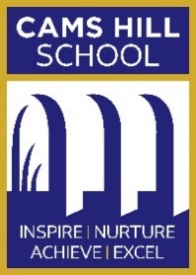 Are you looking to gain experience working with pupils at secondary level, considering initial teacher training, or are you an enthusiastic Learning Support Assistant looking for a new opportunity?  Cams Hill School is seeking a new member of staff to join a busy Special Educational Needs Department as a Curriculum Linked Teaching Assistant. You will be expected to support pupils in the classroom in all subjects across the curriculum in Years 7 – 11 and in the wider context of the schoolYou must be able to work well under pressure, independently, and as part of the overall team.Previous experience working with children or young people, particularly with diverse needs, is desirable but not essential as training will be given. Key requirements include:Commitment to working to a high standard to support educational excellence for our pupils.Excellent organising, planning and prioritising skills.Patience and assertiveness Ability to work well under pressure and to work to tight deadlines.Ability to relate well to pupils, parents/carers, staff and other professionals.Good standard of literacy.A “can do” attitude”.Ability to work constructively as part of a team.If you would like to apply, please download the Support Staff application form and Equalities form from the vacancies page on our website: www.camshill.com.Applications are welcomed at your earliest convenience; immediate interviews may be arranged. The advertisement will be withdrawn on appointment of the successful candidate.          vacancies@camshill.com         01329 231641       www.camshill.com         @camshillHT      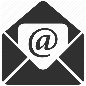 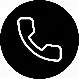 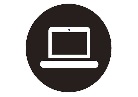 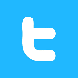 Are you looking to gain experience working with pupils at secondary level, considering initial teacher training, or are you an enthusiastic Learning Support Assistant looking for a new opportunity?  Cams Hill School is seeking a new member of staff to join a busy Special Educational Needs Department as a Curriculum Linked Teaching Assistant. You will be expected to support pupils in the classroom in all subjects across the curriculum in Years 7 – 11 and in the wider context of the schoolYou must be able to work well under pressure, independently, and as part of the overall team.Previous experience working with children or young people, particularly with diverse needs, is desirable but not essential as training will be given. Key requirements include:Commitment to working to a high standard to support educational excellence for our pupils.Excellent organising, planning and prioritising skills.Patience and assertiveness Ability to work well under pressure and to work to tight deadlines.Ability to relate well to pupils, parents/carers, staff and other professionals.Good standard of literacy.A “can do” attitude”.Ability to work constructively as part of a team.If you would like to apply, please download the Support Staff application form and Equalities form from the vacancies page on our website: www.camshill.com.Applications are welcomed at your earliest convenience; immediate interviews may be arranged. The advertisement will be withdrawn on appointment of the successful candidate.          vacancies@camshill.com         01329 231641       www.camshill.com         @camshillHT      Are you looking to gain experience working with pupils at secondary level, considering initial teacher training, or are you an enthusiastic Learning Support Assistant looking for a new opportunity?  Cams Hill School is seeking a new member of staff to join a busy Special Educational Needs Department as a Curriculum Linked Teaching Assistant. You will be expected to support pupils in the classroom in all subjects across the curriculum in Years 7 – 11 and in the wider context of the schoolYou must be able to work well under pressure, independently, and as part of the overall team.Previous experience working with children or young people, particularly with diverse needs, is desirable but not essential as training will be given. Key requirements include:Commitment to working to a high standard to support educational excellence for our pupils.Excellent organising, planning and prioritising skills.Patience and assertiveness Ability to work well under pressure and to work to tight deadlines.Ability to relate well to pupils, parents/carers, staff and other professionals.Good standard of literacy.A “can do” attitude”.Ability to work constructively as part of a team.If you would like to apply, please download the Support Staff application form and Equalities form from the vacancies page on our website: www.camshill.com.Applications are welcomed at your earliest convenience; immediate interviews may be arranged. The advertisement will be withdrawn on appointment of the successful candidate.          vacancies@camshill.com         01329 231641       www.camshill.com         @camshillHT      Are you looking to gain experience working with pupils at secondary level, considering initial teacher training, or are you an enthusiastic Learning Support Assistant looking for a new opportunity?  Cams Hill School is seeking a new member of staff to join a busy Special Educational Needs Department as a Curriculum Linked Teaching Assistant. You will be expected to support pupils in the classroom in all subjects across the curriculum in Years 7 – 11 and in the wider context of the schoolYou must be able to work well under pressure, independently, and as part of the overall team.Previous experience working with children or young people, particularly with diverse needs, is desirable but not essential as training will be given. Key requirements include:Commitment to working to a high standard to support educational excellence for our pupils.Excellent organising, planning and prioritising skills.Patience and assertiveness Ability to work well under pressure and to work to tight deadlines.Ability to relate well to pupils, parents/carers, staff and other professionals.Good standard of literacy.A “can do” attitude”.Ability to work constructively as part of a team.If you would like to apply, please download the Support Staff application form and Equalities form from the vacancies page on our website: www.camshill.com.Applications are welcomed at your earliest convenience; immediate interviews may be arranged. The advertisement will be withdrawn on appointment of the successful candidate.          vacancies@camshill.com         01329 231641       www.camshill.com         @camshillHT                       Headteacher: Gwennan Harrison-Jones                  Shearwater Avenue, Fareham, Hampshire, PO16 8AH
Closing date: Noon, Wednesday 13 July with interviews scheduled to take place week commencing Monday 18 July 2022This post is offered subject to the terms and conditions laid down in the Cams Hill School Pay Policy.  All appointments are subject to satisfactory pre-employment checks, including Disclosure and Baring Service.The school is committed to safeguarding and promoting the welfare of children and the successful candidate will be subject to a Disclosure and Barring Service check along with other pre-employment checks.Closing date: Noon, Wednesday 13 July with interviews scheduled to take place week commencing Monday 18 July 2022This post is offered subject to the terms and conditions laid down in the Cams Hill School Pay Policy.  All appointments are subject to satisfactory pre-employment checks, including Disclosure and Baring Service.The school is committed to safeguarding and promoting the welfare of children and the successful candidate will be subject to a Disclosure and Barring Service check along with other pre-employment checks.Closing date: Noon, Wednesday 13 July with interviews scheduled to take place week commencing Monday 18 July 2022This post is offered subject to the terms and conditions laid down in the Cams Hill School Pay Policy.  All appointments are subject to satisfactory pre-employment checks, including Disclosure and Baring Service.The school is committed to safeguarding and promoting the welfare of children and the successful candidate will be subject to a Disclosure and Barring Service check along with other pre-employment checks.Closing date: Noon, Wednesday 13 July with interviews scheduled to take place week commencing Monday 18 July 2022This post is offered subject to the terms and conditions laid down in the Cams Hill School Pay Policy.  All appointments are subject to satisfactory pre-employment checks, including Disclosure and Baring Service.The school is committed to safeguarding and promoting the welfare of children and the successful candidate will be subject to a Disclosure and Barring Service check along with other pre-employment checks.